Wagon Master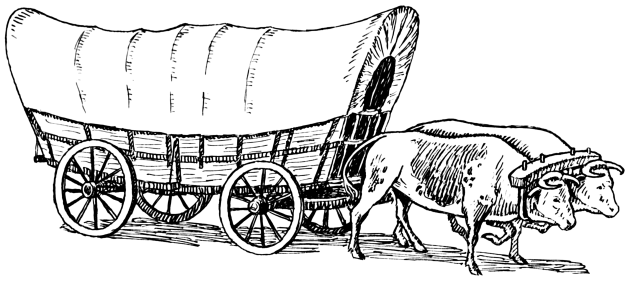 